КГП на ПХВ «Городская клиническая больница №4» Управления общественного здоровья г. Алматы, расположенный по адресу Республика Казахстан, г.Алматы, ул. Папанина 220, объявляет о проведении закупа способом тендера соответствии с постановлением Правительства Республики Казахстан от 4 июня 2021 года № 375 «Об утверждении Правил организации и проведения закупа лекарственных средств, медицинских изделий и специализированных лечебных продуктов в рамках гарантированного объема бесплатной медицинской помощи и (или) в системе обязательного социального медицинского страхования, фармацевтических услуг» (далее – Правила).     	Требуемый срок поставки: по заявке Заказчика, в течении 2022 года не более пяти календарных дней после получения заявки от Заказчика,  поставка на условиях ИНКОТЕРМС 2020  (г. Алматы, ул. Папанина 220, DDP) включая все затраты потенциального поставщика на транспортировку, страхование, уплату таможенных пошлин, НДС и других налогов, платежей и сборов, и другие расходы;Пакет тендерной документации можно получить по адресу г. Алматы, ул. Папанина 220, 4 этаж, кабинет отдела государственных закупок, время с 09.00 до 18.00 часов, кроме субботы, воскресенья  (выходных и праздничных дней) или по электронной почте по адресу zakup_gkb4@mail.ru и/или на сайте: https://gkb4-almaty.kz/  Тендерные заявки на участие в тендере запечатанном виде предоставляются (направляются) потенциальными поставщиками по адресу: г.Алматы, ул. Папанина 220, КГП на ПХВ «Городская клиническая больница №4» Управления общественного здоровья г. Алматы, 4 этаж, кабинет отдела государственных закупок. Окончательный срок представления тендерных заявок до 10.00 часов "14" февраля 2022 г. Конверты с тендерными заявками будут вскрываться в 11:00 часов "14" февраля 2022 года по следующему адресу г.Алматы, ул. Папанина 220,  4 этаж администрация, кабинет отдела государственных закупок.Перечень закупаемых товаров Главный врач                                                             Бейсенбеков С.З.АЛМАТЫ ҚАЛАСЫ ҚОҒАМДЫҚ    ДЕНСАУЛЫҚ БАСҚАРМАСЫНЫҢ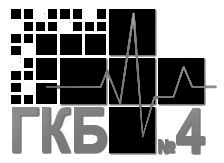 ШЖҚ “№4 ҚАЛАЛЫҚ КЛИНИКАЛЫҚ АУРУХАНА» КМККГП на ПХВ “ГОРОДСКАЯ КЛИНИЧЕСКАЯ БОЛЬНИЦА №4” УПРАВЛЕНИЯ ОБЩЕСТВЕННОГО ЗДОРОВЬЯ  ГОРОДА АЛМАТЫОБЪЯВЛЕНИЕ О ПРЕДСТОЯЩЕМ ТЕНДЕРЕ         № 02/т от 25 января 2022г.№ лотаНаименованиеЕд. измКол-воЦена (тенге) Сумма (тенге) 1Изотонический раствор Канистра  3756850        2 103 450,00   2Лизирующий реагент, 1лФлакон 9559750        5 676 250,00   3Cистемный  раствор, 5лКанистра  2065500        1 310 000,00   4Очищающий раствор V-Reagent Clean.-4млПробирка 28001800        5 040 000,00   5Контрольная кровь на V-Counter (Low,Normal,High)- 2,5 млНабор 2290000        1 980 000,00   6Гематологический контроль (уровень 1 норма; уровень 2 патология)Упаковка1250000           250 000,00   7Разбавитель изотоническийКанистра 2037200           744 000,00   8Лизирующий раствор 500mlФлакон1834900           628 200,00   9Промывающий раствор 20LКанистра 142800             42 800,00   10Очищающий раствор для пробозаборникафлакон1912690           513 790,00   11Контрольные растворыНабор 1065300           653 000,00   12Дилюент 20лКанистра 2735700           963 900,00   13Лизирующий раствор 500млФлакон4238400        1 612 800,00   14Лизирующий раствор 100млФлакон 4424700        1 086 800,00   15Контрольные растворыНабор 878600           628 800,00   16Аланин-аминотрансфераза АЛТ (4*35 мл+ 2*18мл) универсальныйНабор218100             36 200,00   17Аспартат аминотрансфераза АСТ( 4*35мл+2*18мл) универсальныйНабор218100             36 200,00   18Альбумин (4*40мл)Набор111400             11 400,00   19Альфа-амилаза (1*38мл+1*10мл)Набор327400             82 200,00   20Билирубин общий (4*35мл+2*18мл) универсальныйНабор126900             26 900,00   21Билирубин прямой (4*35мл+2*18мл) универсальныйНабор126900             26 900,00   22Глюкоза (4*40мл+2*20мл)Набор215200             30 400,00   23Гамма-глутамилтрансфераза (4*35мл+218мл)Набор125800             25 800,00   24Креатинин 2х27 мл; 1х18 млНабор223100             46 200,00   25Мочевая кислота (4*40мл+2*20мл)Набор123100             23 100,00   26Мочевина (4*35мл+2*18мл)Набор215300             30 600,00   27Общий белок (4*40мл)Набор211000             22 000,00   28Триглицериды (4*40мл) универсальныйНабор141300             41 300,00   29Щелочная фосфатаза (4*35мл+2*18мл)Набор114000             14 000,00   30Холестерин (4*40 )Набор120600             20 600,00   31Набор холестерина высокой плотности(1*40мл+1*14мл)Набор1051000           510 000,00   32Набор холестерина низкой  плотности(1*40мл+1*14мл)Набор1057600           576 000,00   33С-реактивный белок количественный (1*40+1+10)Набор6041200        2 472 000,00   34Двухкомпонентный набор реагентов для определения Антистрептолизина-О с калибратором.Набор2152300           304 600,00   35Двухкомпонентный набор реагентов для определения Ревматоидного фактора с калибраторомНабор2127800           255 600,00   36Мульти Контроль Клин Чин уровень 1, 6х5млНабор2138000           276 000,00   37Мульти Контроль Клин Чин уровень 2, 6х5млНабор2138000           276 000,00   38Галогеновая лампа Набор1098000           980 000,00   39Моющее средство( 1L*1) ддля автоматического биохимического анализатора Mindray ВSЛитр 2030300           606 000,00   40Калибровочный стандарт для липидов (HDLC .LDLC )  5*1 для автоматического биохимического анализатора Mindray ВSУпаковка199100             99 100,00   41 Калибратор на специфичные белки (С3,С4,CRP,IgA, IgM, С-реактивный белок) 5*1Упаковка1135200           135 200,00   42Тест полоска для анализатора мочи AUTION (в упак.100 полосок)Упаковка 43512000        5 220 000,00   43Контрольный материал ля анализатора мочи AUTION Упаковка  4106000           424 000,00   44Реагент A калибровочныйФлакон5545500        2 502 500,00   45Реагент B стандартныйФлакон641800           250 800,00   46Реагент депротеинизации электродовФлакон623300           139 800,00   47Реагент активации электродовфлакон1323300           302 900,00   48Шприцы с сухим гепарином для анализа кровиштук13900420        5 838 000,00   49Мембраны  для глюкозного электрода   (4шт) штука2245 000           490 000,00   50Мембраны для лактатного электрода   (4шт) штука2245 000           490 000,00   51Мембраны для Naштука1710 000           710 000,00   52Мембраны для K+штука1710 000           710 000,00   53Мембраны для Caштука1710 000           710 000,00   54Мембраны для Clштука1710 000           710 000,00   55ctHb Calibratsion Solitsion 4x2млштука170 500             70 500,00   56Раствор для контроля качества AutoChek1, 30ампул в упак.штука2205 000           410 000,00   57Раствор для контроля качества AutoChek2, 30ампул в упак.штука2205 000           410 000,00   58Раствор для контроля качества AutoChek3, 30ампул в упак.штука2205 000           410 000,00   59Раствор для контроля качества AutoChek4, 30ампул в упак.штука2205 000           410 000,00   60Очистной раствор 1-200млштука495 500           382 000,00   61Калибровочный раствор 1-200млштука795 500           668 500,00   62Калибровочный раствор 2-200млштука895 500           764 000,00   63Раствор промывочный -600млштука3776 500        2 830 500,00   64Раствор гипохлориты-100млштука268 200           136 400,00   65Баллон с калибровочным газом 1штука1195 000           195 000,00   66Баллон с калибровочным газом 2штука1195 000           195 000,00   67Термобумага рулонштука1260 000           720 000,00   68Раствор контроля качества РСТ Уровень 1штука160 500             60 500,00   69Раствор контроля качества РСТ Уровень 2штука160 500             60 500,00   70Набор тестов РСТ (РСТ Test Kit) 80 тестовштука51 100 000        5 500 000,00   71Набор тестов  TnI  (TnIТеst Kit)штука10355 000        3 550 000,00   72Фоновый картридж  для (AQT90 FLEX Blank cartridge)штука29 000             18 000,00   73Блок растворов для AQT90 FLEX solution packШтука735 000           245 000,00   74Набор пустых пробирок штука145 000             45 000,00   75Раствор контроля качества кардиологического, Уровень 1 (Technopath Multi-Check Cardiac Control Level 1)штука185 500             85 500,00   76Раствор контроля качества кардиологического, Уровень 2 (Technopath Multi-Check Cardiac Control Level 2)штука185 500             85 500,00   77Раствор контроля качества кардиологического, Уровень 3 (Technopath Multi-Check Cardiac Control Level 3)штука185 500             85 500,00   78Кассета аланинаминотрансфераза АЛТ на 500тестовШтук1015 308,00           153 080,00   79Кассета аспартат-аминотрансфераза АСТ на 500 тестовШтук1014 797,00           147 970,00   80Кассета альфа-амилаза на 300 тестовШтук1639 518,00           632 288,00   81Кассета билирубин общий на 250 тестовШтук2015 662,00           313 240,00   82Кассета прямой билирубин 350тестовШтук1421 927,00           306 978,00   83Кассета креатинин на 700 тестовШтук716 215,00           113 505,00   84Кассета мочевина на 500 тестовШтук1032 204,00           322 040,00   85Кассета глюкоза  на 800 тестовШтук643 373,00           260 238,00   86Кассета общий белок на 300 тестов Штук1612 289,00           196 624,00   87Кассета Альбумин на 300 тестов Штук1011 567,00           115 670,00   88Кассета Холестерин на 400 тестов Штук1510 667,00           160 005,00   89Кассета Триглицериды на 250 тестов Штук2016 215,00           324 300,00   90Кассета панкреатическая амилаза на 300 тестовШтук1033 091,00           330 910,00   91Промывочный раствор Cobas Integra CLEANER 1000млШтук2017 744,00           354 880,00   92Микрокюветы для Integra 20*1000 штШтук1353 406,00           353 406,00   93Лампа галогенная Lamp Halogen 12V/100W Assy Integra 400Штук187 100,00             87 100,00   94Калибратор для автоматических систем Calibrator f.a.s.в уп. 12фл по 3 мл.Штук152 330,00             52 330,00   95Контроль универсальный « патология» 4х5мл Штук164 464,00             64 464,00   96Контроль универсальный «норма» 4х5млШтук137 954,00             37 954,00   97АЛТ  (в упак.4х50мл+4х25мл 3920 тестов)Упаковка 10113349        1 133 490,00   98АСТ(в упак.4х25мл+4х25мл 3920 тестов)Упаковка 10113349        1 133 490,00   99Альфа-амилаза (в упак.4х40мл+4х10мл 1600 тестов)Упаковка 14229068        3 206 952,00   100Билирубин общий (в упак.4х15мл+4х15мл 2360 тестов)Упаковка 1298637        1 183 644,00   101Прямой билирубин (в упак.4х6мл+4х6мл 920 тестов)Упаковка 3158945        1 827 295,00   102Креатинин  (в упак.4х51мл+4х51мл 3960 тестов)Упаковка 956773           510 957,00   103Мочевина (в упак.4х25мл+4х25мл 2480 тестов)Упаковка 1392911        1 207 843,00   104Глюкоза (в упак.4х25мл+4х12,5мл 2440 тестов)Упаковка 1191726        1 008 986,00   105Общий белок (в упак.4х25мл+4х25мл 3000 тестов)Упаковка 964672           582 048,00   106Триглицериды (в уп.4х20мл+4х5мл 1160 тестов)Упаковка 1196268        1 058 948,00   107Щелочная фосфатаза (в уп.4х30мл+4х30мл 3280 тестов)Упаковка 6122433           734 598,00   108Гамма-глутамилтрансфераза ГГТП (в уп.4х18мл+4х18мл 1000 тестов)Упаковка 2343839        1 008 297,00   109Мочевая кислота (в уп.4х12мл+4х5мл 1000 тестов)Упаковка 1564672           970 080,00   110Ферритин  (в уп.4х24мл+4х12мл 800 тестов)Упаковка 3281200           843 600,00   111ITA, контрольная сыворотка, уровень 1 (ITA CONTROL SERUM LEVEL1) (в уп. 6х2мл) Упаковка1154719           154 719,00   112ITA, контрольная сыворотка, уровень 2 (ITA CONTROL SERUM LEVEL2) (в уп. 6х2мл) Упаковка1154719           154 719,00   113ITA, контрольная сыворотка, уровень 3 (ITA CONTROL SERUM LEVEL3) (в уп. 6х2мл) Упаковка1154719           154 719,00   114Неорганический фосфор, реагент для определения (INOFGANIC PHOSPHOROUS).Упаковка379384           238 152,00   115Лактатдегидрогиназа, реагент для определения (LDH).Упаковка1096268           962 680,00   116Холестерин, реагент для определения (CHOLESTEROL)Упаковка5151856           759 280,00   117 Системный калибратор AU-480Упаковка 2209261           418 522,00   118Контроль  сыворотка Serum 1Упаковка 2192733           385 466,00   119Контроль сыворотка Serum 2Упаковка 2192733           385 466,00   120Тест набор для определения тропонина I (cTnI)Упак.5055000        2 750 000,00   121Тест набор для определения прокальцитонина (PCT)Упак.5061000        3 050 000,00   122Тест набор для определения высокочувствительного с-реактивного белка (hs-CRP+CRP)Упак.2040000           800 000,00   123Тест набор для определения гликированного гемоглобина (HbA1c)Упак.5037000        1 850 000,00   124Контроль на тропанин, уровень 1/2/3Упак.1037000           370 000,00   125Контроль на прокальцитонин, уровень 1/2/3Упак.1049000           490 000,00   126Контроль на гликозилированный гемоглобин, уровень 1/2/3Упак.1035000           350 000,00   127Контроль на С-реактивный белок, уровень 1/2/3Упак.1049000           490 000,00   128Реагент для определения Thromborel S 10х10 мл (1000 тестов) Упаковка 31           90 865         2 816 815,00   129Реагент для определения Pathromtin SL 20 x 5 мл (2000 тестов)Упаковка 6         148 005            888 030,00   130Хлорид кальция 0,025 моль/л 10 x 15 млУпаковка 3           33 304              99 912,00   131Multifibren U 10 x 5 ml (Реагент для определения Multifibren U 10 x 5 ml)  500 тестовУпаковка 66           89 350         5 897 100,00   132Control Plasma N 10 x for 1 ml (Контрольная плазма Control Plasma N 10 x на 1 мл)Упаковка 1           88 803              88 803,00   133Control Plasma P 10 x for 1 ml (Контрольная плазма Control Plasma P 10 x на 1 мл)Упаковка 1         126 224            126 224,00   134Раствор чистящий CA Clean I (cleaner), уп.(1 x 50 мл)Упаковка 15           61 399            920 985,00   135Раствор промывочный CA Clean II(rinse), уп.(1 x 500 мл)Упаковка 3         153 496            460 488,00   136Berichrom AT III 1 Kit (Реагент для определения Berichrom AT III 1 набор) 170 тестовУпаковка 1         110 513            110 513,00   137Реакционные кюветы (3х1000шт)Упаковка28         420 094       11 762 632,00   138Буфер Оурена вероналовый, уп.(10 x 15мл)Упаковка 21           38 271            803 691,00   139Калибратор PT-Multi calibrator 6 x на 1 млУпаковка 1         117 066            117 066,00   140Fibrinogen standards level 1-6 6х for 1ьл ( Стандарт для фибриногена уровень 1-6 6х на 1 мл)Упаковка 1         186 683            186 683,00   141Реагент для определения INNOVANCE D-DIMER 1 набор 300 - большойУпаковка 29         478 170       13 866 930,00   142INNOVANCE D-DIMER Control 2 x 5 x 1 ml (Level normal and pathologic) (Контроль INNOVANCE D-DIMER 2 x 5 x 1 мл. Норма и Патология) упаковка2         111 573            223 146,00   